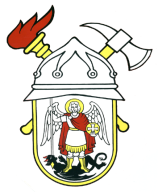 JAVNA VATROGASNA POSTROJBAGRADA ŠIBENIKAPut groblja 222000 ŠibenikOIB 28392388169KLASA: 030-01/21-03/06URBROJ: 2182/01-7-1-04-21-1Šibenik, 3. studenoga 2021.                                                   				ČLANOVIMA VATROGASNOG VIJEĆA                                                                    				JAVNE VATROGASNE POSTROJBE                                                          			GRADA ŠIBENIKA PREDMET:  Sjednica Vatrogasnog vijeća Javne vatrogasne postrojbe grada ŠibenikaDana 08. studenoga 2021. godine u 09:00 sati, u prostorijama Javne vatrogasne postrojbe grada Šibenika, na adresi Put groblja 2, održat će se 15. sjednica Vatrogasnog vijeća sa sljedećimDNEVNIM REDOMUsvajanje zapisnika sa 14. sjednice Vatrogasnog vijeća od 05. listopada 2021. godine,Odluka o početku postupka jednostavne nabave opskrbe električnom energijom za 2022. godinu,Odluka o početku postupka jednostavne nabave pogonskog goriva eurodizel za 2022. godinu,Odluka o početku postupka jednostavne nabave loživog ulja ekstra lakog (LU EL) za 2022. godinu,Odluka o početku postupka jednostavne nabave usluga osiguranja motornih vozila od automobilske odgovornosti i osnovnog osiguranja pomorske brodice, usluga osiguranja motornih vozila od automobilskog kaska i kaska pomorske brodice te usluga osiguranja osoba od posljedica nesretnog slučaja (nezgode) za 2022. godinu,Razno.JAVNA VATROGASNA POSTROJBA  GRADA ŠIBENIKA             VATROGASNO VIJEĆE                    PREDSJEDNIK					                              Tomislav Banovac